哈密第十五中学2020-2021学年第一学期期末考试   高二英语试卷 考试时间为120分钟，试卷满分150分。本试卷分第Ⅰ卷（选择题）和第Ⅱ卷（非选择题）两部分，请考生将选择题用2B铅笔涂在答题卡上，剩余部分用黑色笔答在手写答题卷上。第Ⅰ卷（选择题   三部分  共100分）第一部分：单选（共20 小题，每小题1.5分，满分30分)1. while you are waiting for your train, you should be careful about your _____ and not leave them lying around.A. possessions    B. editor      C. ankle        D. department2. The books are so popular that they are in great ________ at the moment.A. nursery        B. scholar     C. demand      D. dilemma3. The exhibition _________by the Society of Culture is a great success.A. healed        B. sponsored    C. choked      D. swollen4. The comments are just _______theory and show little understanding of the realities of the situation.A. damp          B. fragile      C.  sprained       D. abstract5. The sun shone through the leaves , throwing _______ on the road.A. blouses       B. shadows      C. scissors     D. patterns6. Jane is _______ to most animals, so she isn’t able to breathe normally around dogs or cats.A. watery       B. mild          C. allergic     D. visual7. Tomorrow is your mother’s birthday; please ________ my best wishes to her.A. convey       B. stab          C. transform       D. approve8. My schedule is quite ________, I could arrange to meet for any day next week.A. delicate     B. contemporary  C. ridiculous  D. flexible9. The walls look a bit ______--- can’t we put some pictures up ?A. humanistic   B. bare          C. specific     D. guilty10.She was too thin to get clothes that fit her _______.A  rhyme       B. translation     C. figure      D. librarian11. The first _______of the disease is a very high temperature.A. scholarship   B. symptom       C. exhibition  D. district12.The __________ of this museum lies in the variety of its art collection.A. geometry    B. injury      C. reputation      D. organ13.We would have won the ___________ if we had got Mr. Han to coach us.A. championship   B. section     C. cupboard     D. infection14. You have three layers of skin which act as a _________ against disease.A. blister         B. kettle     C. load           D. barrier15.The man , _____ of stealing the expensive car, is being questioned by the policeman.A. revolved       B. accused   C. ticked         D. treated16.Join us to taste a ________ of fresh local food and drinks.A. sleeve          B. stove       C. avenue         D. variety17. First aid is a ________ form of help given to someone who suddenly falls ill or gets injured before a doctor can be found.A. temporary       B.  rhythmic   C. contradictory   D. tight18. The functions of your skin are also very ________.A. complex        B. salty         C. professional     D. sprained19.________ gifts and sending Christmas cards are common ways of celebrating Christmas  in the world.A. Denying        B. Exchanging     C. Assisting       D. Teasing20.My grandmother prefers to sit in the yard, enjoying the _______ of the winter sun.A. amateur        B. committee      C. warmth          D. pianist第二部分：阅读理解（共20 小题，每小题2分，满分40分)第一节．（共15 小题，每小题2分，满分30分)阅读下列短文，从每题所给的四个选项(A, B,C和D)中，选出最佳选项.并在机读卡上将该项涂黑。A   If you are the kind of tourist who likes to visit places with outstanding landscapes and multicultural (多元文化的)cities, then Asia is the place to go. Take a cruise (巡游) to Asia and you will not be disappointed.   The Finest Asian Cruise Explorations   Tourists who want to visit several Asian countries understand that cruising there is the best alterative(选择).You can decide to take a two-week cruise, starting from Sri Lanka to Thailand. There is also a three-week cruise that starts off in China all the way to Japan. A most popular voyage is one that starts from Hong Kong to Singapore.   The Best Time to Travel   When touring Asia, it’s best to understand that different cruise lines have different travelling timelines. You can be caught in the rain during your tour (October to December in Malaysia and December to February in Indonesia). Most cruises take place from December to the end of March.  Booking Cruise-ship Tours  Given that you’ll probably be taking long flights to get to South Asia and the Far East, the budget will be large, especially if you are visiting as a family. In addition, many people tour this region, so it would be best if you book early when the prices are more appealing（吸引人的）.  Activities  There are so many ports in Asia and this might bring a challenge if you want to get somewhere in time. Make sure you plan your day-trips in advance and follow the cruise line tours to avoid missing the boats. Apart from visiting the cities, you could also to Borneo, Indonesia to see the orangutans(猩猩). You can also hop across several islands from Bali, appreciate the colorful floats as well as the cherry blossoms in Japan and visit the floating fish farms in Vietnam.21. In the author’s opinion, which cruise is the most welcoming one?A. From Hong Kong to Singapore.       B. From Sri Lanka to ThailandC. Flying to the Far East             D. From China to Japan22. When is the best time available on tours in Indonesia?A. January      B. February      C. December        D. March23. Where can you appreciate the colorful floats?A. Bali          B. Vietnam      C. Japan            D. IndonesiaB“How much money am I getting this year? That’s the question I ask my mom every February. And every year she replies, “you will see” in her Chinese accent.February usually marks the month of the New Year according to the Chinese calendar. But for me, Chinese New Year is a payday. Usually I receive red envelopes (“ hongbao”)which are the equivalent(同等物) of Christmas presents. Instead of wondering what the present will be, it is the amount of money inside that is the mystery . I always have to wait weeks to find out how much money my parents have in store for me.I never knew how the traditions of Chinese New Year derived, and I never gave it much thought, until my mom forced me to attend a special Chinese school where I learned about the origins of the traditions behind the famous celebration and had a knowledge of how the hanging of red lanterns or fireworks developed. But before that , the only part of the holiday that had ever concerned me was the “hongbao” and as selfish as it may sound.But now Chinese New Year is a wonderful holiday for me not because of the “hongbao”, but the profound Chinese culture I have learned from the special school.The excitement that comes with expecting Chinese New Year is one I will never get tired of. While the real celebrations are taking place in China, my family holds its own traditions. I can always count on (指望)my mom to make a delicious Chinese food every year, and there is consolation(安慰) in knowing that as my sisters and I open our “hongbaos”, our cousins so many miles away are doing the same.24. What did the author care about most on Chinese New Year at first?A. The amount of money she receivedB. The traditions behind the celebration.C. Various activities during Chinese New YearD. The presents that her parents would give her.25. What does the underlined word “derived” in Para, 3 probably mean?A. Worked     B. Continued       C. Began       D. Changed26. What can we infer about the author’s mom?A. She has a strong feeling towards China.B. She knows little about Chinese traditions.C. She always gives her children a lot of money.D. She tends to surprise her children on western festivals.27. What’s the best title of the passage?A. New Year Hongbao                B. My Mom and China C. Closer Attachment to China      D. Unforgettable MomentsC   Reading can be a social activity. Think of the people who belong to book groups. They choose books to read and then meet to discuss them. Now , the website BookCrossing.com turns the page on the traditional idea of a book group.   Members go on the site and register the books they own and would like to share. BookCrossing provides an identification number to stick inside the book. Then the person leaves it in a public place, hoping that the book will have an adventure, travelling far and wide with each new reader who finds it.  Bruce Pederson, the managing director of BookCrossing ,says, “ The two things that change your life are the people you meet and books you read. BookCrossing combines both.”   Members leave books on park benches and buses, in train stations and coffee shops. Whoever finds their book will go to the site and record where they found it.   People who find a book can also leave a journal entry describing what they thought of it. E-mails are then sent to the BookCrossers to keep them updated about where their books have been found. Bruce Pederson says the idea is for people not to be selfish by keeping a book to gather dust on a shelf at home.   BookCrossing is part of a trend among people who want to get back to the  “real” and not the virtual(虚拟). The site now has more than one million members in more than one hundred thirty-five countries.28.Why does the author mention book groups in the first paragraph?A. To explain what they are              B. To introduce BookCrossing.C. To stress the importance of reading.    D. To encourage readers to share their ideas.29. What does the underlined word “ it” in Paragraph 2 refer to?A. The book.     B. An adventure.    C. A public place.   D. The identification number. 30. What will a BookCrosser do with a book after reading it?A. Meet other readers to discuss it.     B. Keep it safe in his bookcase.C. Pass it on to another reader.         D. Mail it back to its owner.31. What is the best title for the text?A. Online Reading : A Virtual Tour       B. Electronic Books : A New TrendC. A Book Group Brings Tradition Back    D. A Website Links People through BooksD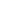   For six hundred years, the Tower of London’s most exotic (异域风情的) prisoners were animals.   The Menagerie(动物园)began as a result of kings exchanging rare and strange animals as gifts. In 1235, Henry Ⅲ was delighted to be presented with three wildcats by the Holy Roman Emperor Frederick Ⅱ. These inspired him to start a zoo at the Tower. Henry’s “wildcats”, although described as leopards(豹子),were probably lions. These are the ancestors of the three lions that still appear on the England football team’s shirts today.   In 1252 the lions were joined by a “white bear” probably a polar bear—given by the King of Norway. In 1255, the King of France sent the first elephant ever seen in England and “People flocked(聚集)together to see the novel sight. Sadly, the elephant died two years later.   Poor treatment and cramped conditions meant many of the animals did not survive for long. But the Menagerie continued to grow. Edward Ⅰ created a permanent (永久的)new home for the Menagerie at the western entrance to the Tower in what became known as the Lion Tower. The terrifying sounds and smells of wild animals must have both impressed and scared visitors.  By 1622, the collection had been extended （扩展）to include three eagles, two pumas a tiger and a jackal, as well as lions and leopards, who were the main attractions.  However, the end of the Menagerie came in the 1830s. Campaigners (运动参与者)had begun to raise concerns(担心) , and the animals were expensive, occasionally dangerous and a nuisance to the guardsmen. The Duke of Wellington sent 150 of the beasts to a new zoo in Regent’s park, today’s London Zoo.  Despite Alfred Cops’s best efforts to carry on, several further incidents including an escaped wolf and a monkey that bit a guardsman’s leg convinced （使信服）King William Ⅳ to shut down the Menagerie for good in 1835. The remaining animals were sold to zoos and travelling shows and the Lion Tower was later demolished.(拆除)32. What do we know about the elephant presented in 1255?A. It caused big trouble.                 B. It received much attentionC. It lived painfully in the Lion Tower   D. It died before the polar bear came in33. How many types of animals at the Menagerie are mentioned in the text?A. Eight     B. Nine       C. Ten        D. Eleven34.For what reason was the Menagerie closed at last?A. safety concerns               B. The decrease of tourismC. Pressure from campaigners.      D. Financial burden to raise the animals.  35.  Which is the best title for the text?A. The Royal Menagerie              B. Gifts Presented to the KingC. Tourist Attractions in London    D. Miserable(痛苦的) Life in the Lion Tower第二节 （共5小题，每小题2分，满分10分）      [来源:Z§xx§k.Com]根据短文内容，从短文后的选项中选出能填入空白处的最佳选项，选项中有两项为多余选项。Anyone who loves to sing will probably tell you how good it makes them feel.36____ But there are many different physical, emotional and social benefits associated (与... 有关联)with singing that you may not realize.   ● Singing improves your memory and cognition (认识). For one thing, there is no question that singing requires you to use your memory in ways that you don’t normally use even if you can’t always remember all of the lyrics to your favorite songs. 37___ For another thing, singers and musicians typically have higher IQ than non-musicians. Singing can improve your overall brain function and help you think a little clearer.   ●38____  A joint Yale and Harvard study showed that for some people living in New Haven, Connecticut, choral singing promoted（促进） healthy minds and hearts, which increased the length of life.● Singing lowers your blood pressure. There have been several case studies that have revealed that singing can decrease blood pressure due to its calming and relaxing effect.  39___● Singing brings people together and creates a sense of community（社区）. Singing in a choir or singing in any sort of group environment with other people can be a fun, bonding activity. 40___  What’s more, singing in a choir can decrease depression（沮丧） in many adults.A. Singing leads to a longer life.B. Singing can cure various diseases.C. It gives you an opportunity to share an experience with a group of people.D. This is one excellent way to keep your brain remember things well as your age.E. Although singing is good for your health, it is not good singing loudly in public.F. It’s no secret that singing can reduce your stress and bring much fun into your day.G. Patients are able to calm themselves down and lower blood pressure by singing songs.第三部分  英语知识运用（满分45分） 第一节 完形填空(共20小题；每小题1.5分，满分30分)  阅读下面短文，从短文后各题所给的四个选项 (A、B、C和D)中，选出可以填入空白处的最佳选项，并在答题卡上将该项涂黑。  “ Look, it’s Baldy!” A boy shouted in my direction across the playground. Even though I was used to regular insults(侮辱) because of the 41   on my head, it was 42  horrible to hear. I sighed(叹息) as I headed back to the class.   When I was just 20 months old, I suffered serious 43   after a bowl full of hot oil fell on my head. I was 44    to hospital and had to stay there for weeks while the doctors 45   to save my life. “ Holly’s very 46   to be alive,” they told Mum and Dad. “But she’ll be 47   with scars on her head, and of course her hair won’t grow there.”   As a child, I cared much about my scars, so I 48   wore a scarf（围巾） to cover them up when I left home. 49   I didn’t, people would call me horrible names like Baldy. Although my friends were always comforting me, they never 50   understood how it felt.   Then through the hospital I was 51   to a children’s burns camp, where children like me can get any help. There , I 52   14-year-old Stephanie, whose burns are a lot more serious than mine. But she is so 53  that she never lets anyone put her down. “You shouldn’t 54    what people say about what you look like because we’re not different from anyone else, Holly,” she 55   me. “ And you don’t need to wear a scarf because you look great 56   it!” For the first time in my life I could speak to someone who’d been through something 57   . So weeks later, at my 13th birthday party, 58   by her bravery , I gave up my scarf and showed off my scars. It felt amazing not having to 59   away behind my scarf.   Now , I am 60   of what I look like and much happier, because I have realized it is your personality (个性) that decides who you truly are.41.A.hat			B. scarf		    C. scars			D. cuts42.A.still			B. just			C. never			D. seldom43.A.hunger		B. cold			C. defeats			D. burns44.A.rushed		B. led				C. invited			D. forced45.A.learned		B. fought			C. returned		D. decided46.A.happy			B. lucky			C. lonely			D. poor47.A.pressed		B. occupied		C. left			D. painted48.A.possibly		B. usually			C. finally			D. nearly49.A.Although		B. Since			C. If 				D. Before50.A.correctly  	B. roughly			C. easily			D. really51.A.promoted 	B. introduced  	C. reported 		D. carried52.A.met 			B. recognized   	C. remembered  	D. caught53.A.honest		B. strong 		    C. active			D .young54.A.write down	B. agree with  	C. pass on			D. listen to55.A.promised		B. encouraged		C. ordered	  		D .calmed56.A.in  			B. for 			C. without 		D. beyond57.A.similar		B. strange 		C. hard			D. important58.A.allowed		B. required 		C. guided			D. inspired59.A.hide		    B .give 			C. keep  			D. put60.A.sick  		B. aware			C. tired			D. proud第Ⅱ卷 非选择题（共50分）第二节 语法填空（共10小题；每小题1.5分，满分15分） 阅读下面材料，在空白处填入适当的内容（1个单词）或括号内单词的正确形式。将答案填写在答题卡的相应位置。    I work as a high school teacher, teaching computer science, which is 61    (universal) acknowledged(承认)to be the most interesting subject of all. I am so interested in electronic machines 62   I often keep myself informed of all the latest electronic products and their amazing functions. As 63   result, all my students like to discuss with me.   As for my teaching, I make sure my students know how to download and deal with information. Of course, I not only instruct my students to think logically about the information to choose, 64   also warn them not to give away their 65   (person) information  when they surf on the Internet. 66   reality, a problem sometimes will arise if some information with a certain virus 67   (download). I help my students become aware of how to avoid the 68   (appear) of a virus.   I love and am really devoted to 69   (teach) my students, because I am happy to see that their ability 70   (use) the computer improves with my help.第四部分 写作（共两节，满分35分）第一节  短文改错 （共10小题；每小题1分，满分10 分） 假定英语课上老师要求同桌之间交换修改作文，请你修改你同桌写的以下作文。文中共有10处语言错误，每句中最多有两处。每处错误仅涉及一个单词的增加、删除或修改。  增加: 在缺词处加一个漏字符号(∧)，并在其下面写出该加的词。 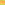 删除: 把多余的词用斜线( \ )划掉。修改: 在错词下划一横线，并在该词下面写出修改后的词。 注意: 1.每处错误及其修改均仅限一词；       [来源:.Com]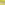           2.只允许修改10处，多者(从第11处起)不计分。   My father took me out camping for the first time when I was seven. He wanted teach me about animals, insects and trees. My uncles all come along with bows and arrows for hunting.   One evening at sunset, we sat by the fire, have our barbecue. Just then a bird was flying over us. My uncles immediate jumped up and shot their arrows on the bird. Neither of the arrows hit the target. Suddenly the arrows was flying down at us from the sky---they were looked like rain! We ran to escape but fortunately no one was injured.   That day I didn’t learn much about animals , insects or trees, but I learnt a impressive lesson about gravity!第二节 书面表达（共1题；满分25分）假定你是李华，某英文报社招聘记者，你打算应聘。请按以下写作要求写一封申请信内容包括：1. 申请目的；2. 自身优势 ；3. 表达愿望。字数：100字左右Dear sir,________________________________________________________________________________________________________________________________________________________________________________________________________________________________________________________________________________________________________________________________________________________________________________________________________________________________________________________________________________________________________________________________________________________________________________________________________________________________________________________________________________________________________________________________________________________________________________________________________________________________________________________________________________________________________________________________________________________________________________________________2020-2021高二英语第一学期期末答案单选ACBDB    CADBC     BCADB     DAABC阅读理解ADC        ACAC    BACD       BCAA       FDAGC完形填空CADAB      BCBCD      BABDB      CADAD语法填空61. universally                       62. that                   63. a                     64. but                                65. personal             66. In67. is downloaded                 68. appearance         69. teaching       70. to use短文改错71. want后添加to                 72. come---came               73.  have—having   74. immediate---immediately  75. on—at                         76. Neither---None 77. was---were                      78. were删除/looked删除  79. but---and80. a---an写作  Interested in the job advertised on the Internet, I am writing to apply for the position as a journalist in your apartment.  I am convinced that I can meet your demands because of the following advantages. First of all, I have such a good nose for news that I was often sent to cover the stories happening in the campus when working for my school’s paper. In addition, I can prepare the next question quickly depending on what the interviewees say. If accepted, I will be diligent so as to live up to your expectations.   I would appreciate it if you could approve my application and inform me of the interview at your earliest convenience.